Standing Order for Dispensing Naloxone Rescue KitsThis standing order is issued pursuant to M.G.L. c. 94C, § 19B, as amended by section 32 of chapter 208 of the acts of 2018, An Act for Prevention and Access to Appropriate Care and Treatment of Addiction, which expands access to naloxone through a statewide standing order, rather than requiring each pharmacy to secure and file one individually. This standing order authorizes licensed pharmacists to dispense naloxone rescue kits to a person at risk of experiencing an opioid-related overdose, family member, friend or other person in a position to assist a person at risk of experiencing an opioid-related overdose.Chapter 208 protects the physician signing the statewide order, and all practitioners prescribing or dispensing naloxone from criminal or civil liability or any professional disciplinary action (M.G.L. c. 94C, § 19B(f)). In addition to the immunity established under M.G.L. c. 94C, § 34A, chapter 208 also provides criminal and civil immunity for anyone, acting in good faith, who administers an opioid antagonist to an individual appearing to experience an opioid-related overdose (M.G.L. c. 94C, § 19B(g)).The Board of Registration in Pharmacy policy regarding the dispensing of naloxone under this standing order is available at: https://www.mass.gov/doc/2024-01-naloxone-dispensing-pdf/downloadPreferred naloxone formulations and doses:The following doses and formulations of naloxone are preferred because they provide the best combination ofeffectiveness at displacing fentanyl b) titratability when multiple doses are needed and c) minimizing risk of naloxone precipitated withdrawal.For intranasal administration:Naloxone 4mg/0.1mL nasal sprayDispense 2 doses.Directions for use: Administer a single spray of naloxone in one nostril. Repeat after 3 minutes if no or minimal response.ORNaloxone 2mg/2mL single-dose Luer-Jet prefilled syringeDispense 2 doses.Include one luer-lock mucosal atomization device (MAD 300) per dose dispensed.Directions for use: Spray 1 mL in each nostril. Repeat after 3 minutes if no or minimal response.ORNaloxone 3mg/0.1mL nasal sprayDispense 2 doses.Directions for use: Administer a single spray of naloxone in one nostril. Repeat after 3 minutes if no or minimal response.For intramuscular injection:Naloxone 0.4mg/mL in 1mL single dose vialDispense 2 doses.Include one 3cc, 25 gauge, 1” syringe per dose dispensed.Directions for use: Inject 1 mL IM in shoulder or thigh. Repeat after 3 minutes if no or minimal response.Alternative naloxone formulations and doses:The following doses and formulations of naloxone should be considered when the preferred doses or formulations are not available. These higher dose formulations are likely to have an increased risk of naloxone precipitated withdrawal.Naloxone 8mg/0.1mL nasal sprayDispense 2 dosesDirections for use: Administer a single spray of naloxone in one nostril. Repeat after 3 minutes if no or minimal response.Naloxone 5mg/0.5mL in a single dose pre-filled syringeDispense 2 dosesDirections for use: Inject the contents of one pre-filled syringe into thigh. Repeat after 3 minutes if no or minimal response.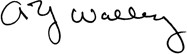 Alexander Y. Walley, MD	MA 221133 Physician’s Name and MA License No. (print legibly)